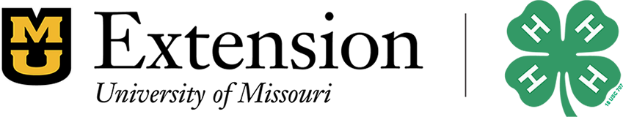 4-H Fashion Revue Score SheetPurchasedContestant Number/Name:___________________________________Division (circle one): Junior(8-10)   Intermediate(11-13)   Senior(14-18)Category (circle one): Purchased Dressy   Purchased CasualCounty: _______________   Region:___________________Fashion Revue Purchased Interview QuestionsTell me how you went about selecting this outfit.What considerations did you use when you selected this outfit? (fiber, design, construction)How does this outfit meet your clothing needs?Explain how and why the style of this outfit is appropriate for your figure type.Are the fibers in your garment natural or man-made?How will you care for this garment? Is there any additional cost to consider when caring for this garment?Why is this fabric a good choice for your garment? Describe fabric characteristics that make it suitable for the intended use of the garment.What information does the garment’s hangtags give you?Why did you select the particular style, color(s), and/or fabric(s)?Do you have a clothing budget? If so, who determines the budget amount?As you selected the pieces for this outfit, what did you learn about the price and quality?In your comparison shopping, what did you consider the most important thing to look for?What is your total outfit cost?Fashion Revue Judging CriteriaPossible PointsCommentsPoints AwardedOral Presentation Skills(5 pts) Introductory presentation/Creates a good first impression/Articulate(5 pts) Creativity in presentation(5 pts) Uses positive vocal qualities and facial qualities(5 pts) Maintains eye contact 20Content of Oral Presentation(10 pts) Describes garment and project work related specifically to garment(5 pts) Knowledge of garment textiles, fixtures, and care15Appearance and Construction of Outfit/Garment(15 pts) Quality construction and will wear well.(5 pts) Fit and appropriateness of outfit/garment (age of participant, fabric selected, undergarments, body shape, compliments wearer)(5 pts) Accessories compliment outfit25Response to Judges’ Questions(5 pts) Answers questions correctly, with confidence(5 pts) Possesses good verbal communication skills(5 pts) Interaction with Judges(5 pts) Responses demonstrate project knowledge20Modeling(10 pts) Self-confidence, poise, walk and gestures(5 pts) Grooming(5 pts) Appearance of garment (clean, pressed, neat)20Judge’s Signature100